Sukusuku  Decemberこたつの温もりが心地よく感じる季節となり、冬の訪れを日々実感しています。すくすく組になり4つ目の季節に突入です！一年を通して子どもたちの活動の場は園内に留まらず、公園や森などに更に広がっています。今回は森へスポットを当て、子どもたちの様子をお届けします(^^)/自然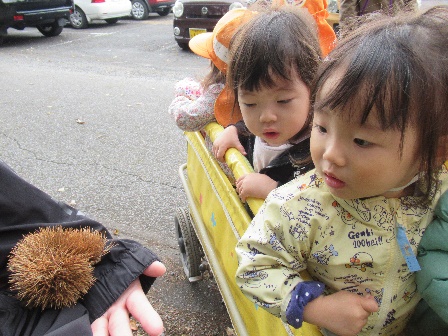 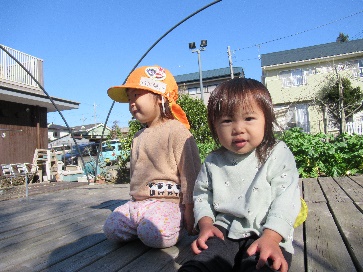 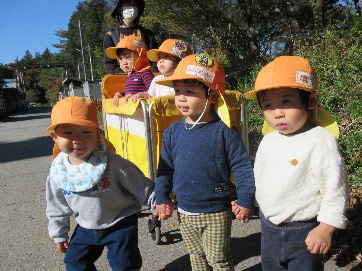 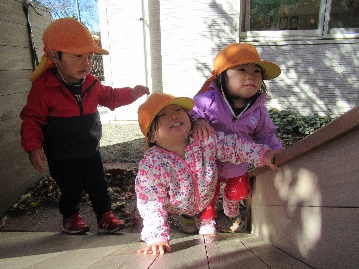 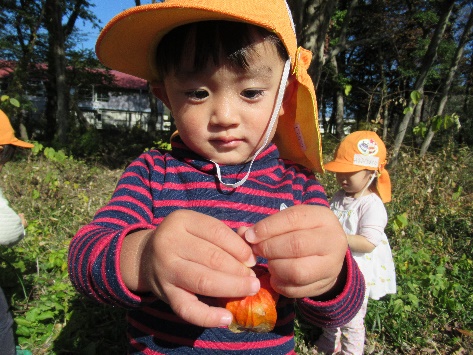 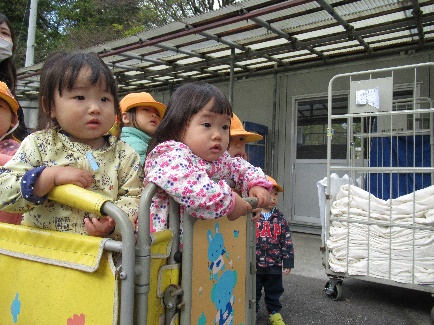 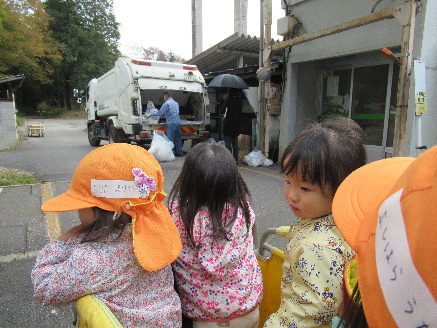 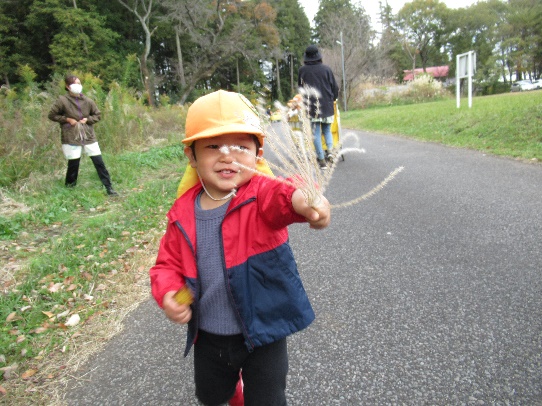 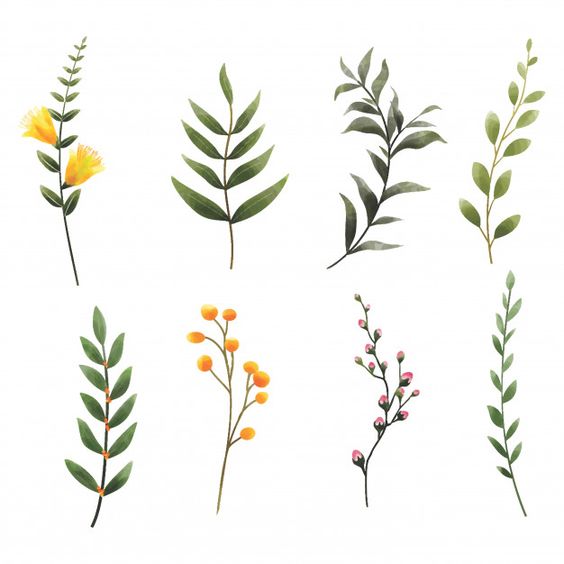 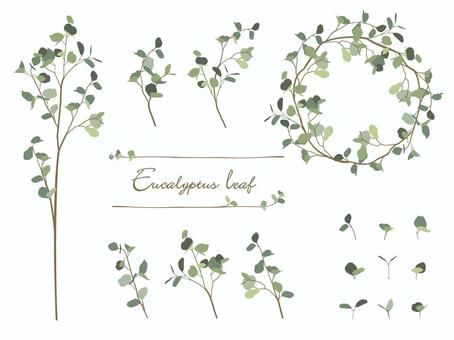 